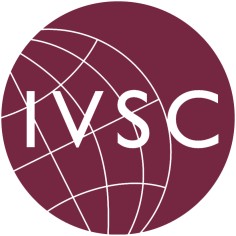 INTERNATIONAL VALUATION STANDARDS COUNCILIPS 102: Initial Professional Development – Professional Skills and EthicsEXPOSURE DRAFTPublication date: 31 March 2016Comments on this Exposure Draft are invited before 30 June 2016. All replies may be put on public record unless confidentiality is requested by the respondent. Comments may be sent as email attachments to:commentletters@ivsc.orgOr by post to: IVSC, 1 King Street, LONDON EC2V 8AU, UKCopyright © 2016 International Valuation Standards Council. All rights reserved. Copies of this Exposure Draft may be made for the purpose of preparing comments to be submitted to the IVSC, provided such copies are for personal or intra-organisational use only and are not sold or disseminated and provided each copy acknowledges IVSC’s copyright and sets out the IVSC’s address in full. Otherwise, no part of this Exposure Draft may be translated, reprinted or reproduced or utilised in any form either in whole or in part or by any electronic, mechanical or other means, now known or hereafter invented, including photocopying or recording, or in any information storage and retrieval system, without permission in writing from the International Valuation Standards Council. Please address publication and copyright matters to:International Valuation Standards Council 1 King StreetLONDON EC2V 8AUUnited Kingdomemail: contact@ivsc.org www.ivsc.org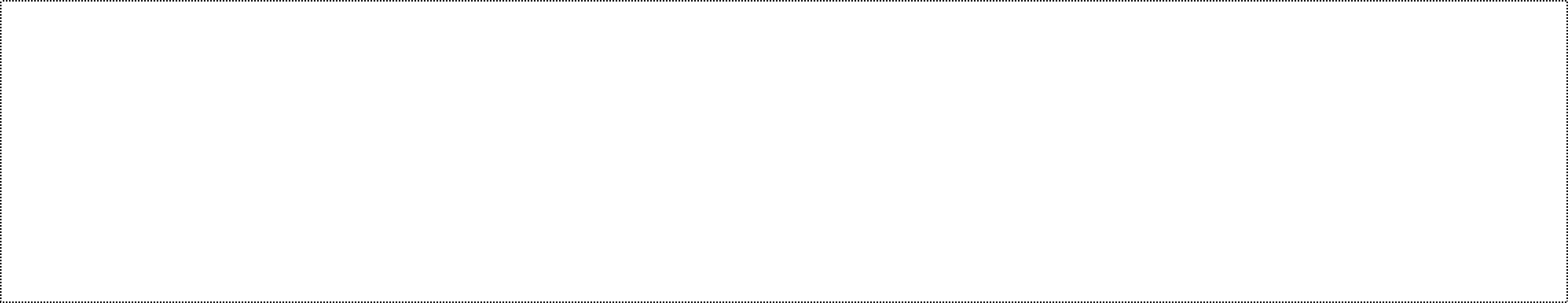 “This Exposure Draft draws upon, and includes extracts from, the Handbook of International Educational Pronouncements, 2014 Edition of the International Accounting Education Standards Board (IAESB), published by the International Federation of Accountants (IFAC) in June 2014 and is used with permission of IFAC.Handbook of International Education Pronouncements, 2014 Edition © June 2014 by the International Federation of Accountants. All rights reserved. “Notes for RespondentsThe intent of this Exposure Draft is to seek views from interested parties. The IVSC Professional Board seeks comment on the proposed IPS 102: Initial Professional Development – Professional Skills and Ethics and would like respondents to express a clear overall opinion of the Exposure Draft. Responses to the specific questions are also invited.Questions for RespondentsIn addition to any specific comments, responses are invited to the following questions. Not all questions need be answered. Please indicate the question to which any answer relates.IPS 102: Initial Professional Development – Professional Skills & EthicsDo you agree that IPS 102 captures the professional skills to be acquired by the end of Initial Professional Development (IPD) (para 9 of IPS 102)?Do you agree with the explanation of the term ethics (para 10 of IPS 102)?Do you agree with the capability areas noted in IPS 102 (para 15 of IPS 102)?Do the learning outcomes described in IPS 102 capture the behavioural characteristics expected of a professional valuer at the end of IPD (para 15 of IPS 102)?For VPOs and others contributing to the education of professional valuers, do you consider that all elements of your education programme are designed to achieve the learning outcomes noted in IPS 102?Notes for respondents:In order for us to analyse and give due weight to your comments, please observe the following:Responses should be made in letter format, where appropriate on the organisation’s letter heading.Comments should not be submitted on an edited version of the Exposure Draft.Unless anonymity is requested, all comments received may be displayed on the IVSC website.Comment letters should be sent as an email attachment in either MS Word or an unlocked PDF format and no larger than 1mb. All documents will be converted to secured PDF files before being placed on the website.The email should be sent to commentletters@ivsc.org.ContentsParagraphs	PageStandard	1-19	7-12Scope of this Standard	1-12	7-8Objective	13	8Requirements	14-18	8-11Definitions and Explanations of Key Terms19	11-12Commentary	A1-A25	13-16Standard11.	Together, professional skills and ethics integrate with the appropriate level of technicalknowledge in IPS 103: Initial Professional Development - Technical Knowledge to demonstrateprofessional competence of Candidates by the end of IPD.Effective Date12.	This IPS is effective from Date tbd, 2016, although earlier adoption is encouraged.Objective13.	The objective of this IPS is to establish the professional skills and ethics that Candidates need todevelop and demonstrate by the end of IPD in order to perform a role as a professional valuer.Requirements14.	VPOs that are members of the IVSC shall provide through professional valuation accreditationprogrammes, either administered by the VPO or outsourced to an educational institution, aframework of professional skills and ethics to be acquired by Candidates by the end of IPD inorder to perform a role as a professional valuer.15.	The framework shall include the following threshold level of capabilities and learning outcomes:55Review of Professional Skills and Ethics Requirements16.	VPOs that are members of the IVSC shall review and update their professional valuationaccreditation programmes that are designed to achieve the learning outcomes in this IPS asconsidered necessary.Reflective Activity17.	VPOs that are members of the IVSC shall design learning and development activities onprofessional skills and ethics for Candidates to include reflective activity.Assessment of Professional Skills and Ethics18.	VPOs that are members of the IVSC shall establish appropriate activities to assess theprofessional skills and ethics of Candidates at the end of IPD.Definitions and Explanations of Key Terms19.	This IPS uses the following definitions and explanations of key terms:	Professional scepticism is an attitude that includes a questioning mind and a criticalassessment of evidence.	Professional manner is the conduct displaying the degree of care and skill consistent withthe standards of the valuation profession and established requirements.CommentaryScope of this Standard (paras A1-A11)979899100101A1.	Capability is the ability to perform certain actions. The capabilities described in this IPS are the attributes that enable the professional valuer to perform his or her role. Capabilities consist of professional skills and ethics, including professional values and attitudes. The acquisition of capabilities contributes to competence. The learning outcomes for professional skills and ethics do not vary in terms of the ability to perform certain actions.102103104105106A2.	Competence is the capacity to do something well measured against a defined standard with reference to working environments. It requires the capabilities of professional skills and ethics, and the appropriate level of technical knowledge. Professional competence goes beyond knowledge of valuation theory, principles, concepts, standards and process. Professional competence is the integration of professional skills and ethics with technical knowledge.107108109A3.	The application of professional skills and ethics is not limited to the context of a valuation engagement. Professional skills and ethics apply to the broader context of a role as a professional valuer.110111A4.	Professional skills and ethics encompass the professional behaviour and characteristics that identify professional valuers as members of a profession.112113114A5. It is fundamental to the valuation process that those who rely on valuations have confidence that those valuations are provided by valuers who have appropriate experience, skill and judgement, and who act in a professional manner.115116117118A6.	A professional valuer needs to recognise limits to professional competence. A competent professional valuer will only provide advice in areas of qualification and capability. A professional valuer will seek assistance from other professionals, eg, subject matter experts, when required information extends beyond their area of competence.119120121122A7.	There may be times when a professional valuer will be required to rely on information provided by third parties, such as specialist consultants. Unquestioning acceptance of such third party information can produce an unreliable valuation. A competent professional valuer will also question the information provided by the third party, to ensure a credible valuation.123Objective (para 13)124125126A8.	Establishing the professional skills and ethics that Candidates need to develop and demonstrate serves several purposes. It protects the public interest, enhances the quality of the work of professional valuers and promotes the credibility of the valuation profession.127Requirements128Learning Outcomes for Professional Skills and Ethics (paras 14-15)129130A9.	The capability framework lists the learning outcomes for professional skills and ethics to be acquired by Candidates by the end of IPD, regardless of their intended future valuation131132133134specialisation or role and regardless of type of asset or liability class subject to valuation, the purpose of the valuation and the sector in which the asset or liability is classified. These learning outcomes reflect the common body of capabilities that have application to all professional valuers.135136137A10.	By establishing a framework for learning and development activities that cover professional skills and ethics, VPOs that are members of the IVSC promote a commitment for Candidates to act in the public interest. Acting in the public interest includes:138139140141142an awareness and concern for impact on the public,a sensitivity to social responsibilities,lifelong learning,a predisposition to quality, reliability, responsibility, timeliness and courtesy, anda respect for laws and regulations.143144145A11.	Professional valuers accept a responsibility to act in the public interest. Consequently, the actions of a professional valuer are not intended exclusively to satisfy the needs of an individual client or employer.146147148A12.	Within a professional valuation accreditation programme, ethics may initially be treated as a separate subject. However, as Candidates progress, the integration of ethics with other subjects encourages the recognition and consideration of wider ethical implications.149150151152153A13.	In the design of professional valuation accreditation programmes, the capability areas may not be identical to the names of prescribed courses or subjects. The learning outcomes associated with one capability area may be achieved across more than one course or subject and may extend across several different courses or subjects, none of which may be devoted solely to that particular capability area.154155156A14.	In professional valuation accreditation programmes, VPOs that are members of the IVSC may include additional capability areas or develop additional learning outcomes that are not specified in this IPS.157158159160161A15.	VPOs that are members of the IVSC are encouraged to identify the most appropriate approach to learning and development taking into consideration the national and cultural environment. An appropriate approach is likely to include a mixture of learning and development activities which combine structured learning programmes and practical experience.162Review of Professional Skills and Ethics Requirements (para 16)163164165166167A16.	Professional valuation accreditation programmes are designed to support Candidates to develop the appropriate professional competence by the end of IPD. Such programmes may include formal education delivered through qualifications and courses offered by educational institutions, VPOs that are members of the IVSC and employers, as well as workplace training.168169170171A17.	The requirement to review and update professional valuation accreditation programmes reflects the rapidly-changing and complex environment within which professional valuers operate. The review cycle will depend upon the frequency of changes in legislation, regulations and established requirements relevant to professional valuers.172Reflective Activity (para 17)173174175176177A18.	A reflective activity is an action, eg, documenting, discussing and analysing, that reflects on the experience of the Candidate to identify areas for improvement and growth in both personal and professional contexts. Reflective learning is the iterative process by which professional valuers, at all stages of their career, continue to develop their professional competence by reviewing their experiences, real or simulated, with a view to improving their future actions.178179180181A19.	Candidates would normally be expected to reflect on their experiences. The most realistic experiences on which to reflect may occur in the workplace. Where this is not possible or appropriate, simulations of “real life” experiences, or consideration of relevant cases that are in the public domain may also offer suitable alternatives.182183184185A20.	VPOs that are members of the IVSC may prescribe different criteria to support reflective activity. For example, some may adopt a requirement to formally document the reflective activity in records of learning or personal development portfolio, whereas others may encourage the expectation of reflective activity through communication to its Candidates.186187188189190A21.	Where guidance is provided to Candidates on the nature, format and content of documentation to be maintained for reflective activity and the types of situations to be documented, consideration should be given to confidentiality, legal and regulatory requirements. For example, certain ethical situations could be sensitive and subject to legal or disciplinary actions and would therefore not be suitable to document and discuss.191Assessment of Professional Skills and Ethics (para 18)192193194A22.	IPS 105: Initial Professional Development – Assessment of Professional Competence provides the principles that apply to the design of activities used to assess the acquisition of professional skills and ethics, and other elements of professional competence.195196197198199A23.	Various activities can be used to assess the acquisition of professional skills and ethics of Candidates. Appropriate assessment activities may include written examinations, case studies, written essays, work-based simulations, workplace assessments, being monitored by a practical experience supervisor and compiling portfolios of evidence of demonstrating the learning outcomes.200201A24.	In addition to written examinations, there are a number of other means by which assessment within a formal education environment may be carried out, including:202203creating databanks of case studies and requiring Candidates to complete tests based on these case studies,204205206207using a case analysis system that requires Candidates to maintain journals and notes on particular public domain cases, andusing case study group assignments and workshops to assess ethical analysis and decision-making.208209210A25.	Workplace assessment differs from, and in many respects is more difficult than, assessment within a formal education environment. The means for assessing the development of professional skills and ethics in the workplace may include:211212213214creation of work-based simulations in order to provide sufficient, equitable and reliable assessments of professional skills,discussion and facilitated resolution of ethical dilemmas as they arise in the workplace, andperformance reviews and appraisals.Scope of this StandardA1-A713ObjectiveA813RequirementsA9-A2513-1611.Scope of this StandardThe International Professional Standards (IPSs) are professional standards for Valuation2Professional Organisations (VPOs) to incorporate into the education and development of their3members. This IPS prescribes the capabilities and the learning outcomes for professional skills4and ethics that professional valuer candidates (Candidates) are required to demonstrate by the5end of Initial Professional Development (IPD).62.This IPS is addressed to International Valuation Standards Council (IVSC) member bodies that7provide professional valuer accreditation for the education and development of their members8(VPOs that are members of the IVSC). In addition, this IPS may be helpful to those who9commission or rely on valuations, educational organisations, those who design, deliver, assess or10support education programmes for professional valuers, employers of professional valuers,11government authorities, regulators with responsibility for the oversight of the work of professional12valuers, and prospective valuers who undertake their own learning and development.133.Definitions and explanations of key terms are set out in paragraph 19.144.The commentary, as set out in paragraphs A1 to 25, provides additional explanation relevant to15the requirements of this IPS. The commentary is intended to explain more fully what a16requirement means and may include examples of how to meet the requirements. The17commentary does not in and of itself impose any additional requirements; its purpose is to assist18in their application.195.Being a professional valuer carries the highest level of responsibility for maintaining and20enhancing the regard in which VPOs and professional valuers are held by fellow professional21valuers, other professionals and the public.226.This IPS integrates professional skills and ethics into professional valuation education.237.The capabilities described in this IPS reflect the personal attributes of being a professional valuer.24These capabilities are pervasive to a professional valuer’s work, values, attitudes, manner and25ethical behaviour and can be transferred across different environments, different issues, different26roles and the various disciplines in which professional valuers operate.278.Learning and development continue throughout the career of a professional valuer. Professional28skills and ethics acquired during IPD are also relevant to continuing professional development29(CPD). Acquisition of these capabilities in IPD contribute to competence and form the foundation30for life-long learning.319.Professional skills are the qualities that characterise a professional valuer. Within this IPS, the32professional skills to be acquired by the end of IPD are categorized into four capability areas:33intellectual, interpersonal and communication, personal, and organisation and diligence.3410.Ethics are rules of conduct that govern the behavioural characteristics of the professional valuer.35In this IPS, the term ethics also includes the professional values and attitudes that guide36professional behaviour. The ethical principles contained in the IVSC’s Code of Ethical Principles37for Professional Valuers, combined with the commitment to the public interest, professional38judgement, professional skepticism and professional manner, form the foundation of the required39behavioural characteristics established by the end of IPD.Professional SkillsProfessional SkillsCapability AreaLearning OutcomesIntellectualEvaluates information from a variety of sources and perspective through analysis, integration and research.IntellectualApplies strong analytical skills and integrative thinking to reach well-reasoned conclusions.IntellectualDemonstrates knowledge and understanding of setting the proper scope for a valuation assignment.IntellectualIdentifies when it is appropriate to consult with/rely upon third party specialists to augment the knowledge and expertise required to reach a valuation conclusion.IntellectualApplies judgement based on all relevant facts and circumstances.Professional SkillsProfessional SkillsCapability AreaLearning OutcomesInterpersonal and communicationApplies consultative skills to minimise or resolve conflicts, solves problems and maximises collaboration.Interpersonal and communicationMaintains communications and coordinates emerging issues.Interpersonal and communicationDemonstrates awareness of cultural and language differences in all communication.Interpersonal and communicationDemonstrates knowledge and understanding of effective oral, written, graphic and presentation skills that are appropriate to specific situations.Interpersonal and communicationCommunicates clearly, concisely and effectively through listening, understanding, speaking and writing with clarity, in formal and informal situations.Interpersonal and communicationDisplays cooperation and teamwork when working on valuation assignments.PersonalSets high personal standards of delivery, monitors personal performance, solicits feedback from others, responds to feedback and reflects and acts upon it to improve behavior.PersonalRecognises limits of capability and seeks advice when needed.PersonalManages time and resources to achieve professional commitments.PersonalReviews own work and demonstrates pride in ensuring that tasks are completed with a focus on accuracy and quality.Organisation and diligenceUndertakes assignments in accordance with established requirements to meet prescribed deadlines.Organisation and diligenceReviews work to determine whether it complies with established requirements.Organisation and diligenceApplies appropriate tools and technology to increase efficiency and effectiveness in the conduct of the valuation assignment.Organisation and diligenceDemonstrates knowledge of planning, project organisation and project management.EthicsEthicsCapability AreaLearning OutcomesEthical principlesExplains the role of ethics within the valuation profession.Ethical principlesDemonstrates an understanding of the ethical principles of integrity, objectivity, competence, confidentiality and professional behaviour to ethical dilemmas.Ethical principlesExplains the threats to comply with the ethical principles and the safeguards that may eliminate or mitigate those threats.Ethical principlesIdentifies situations involving existing or potential ethical issues and determines when ethical principles apply.Ethical principlesAnalyses alternative courses of action, determines the ethical consequences of each course of action and chooses or recommends an ethical course of action.Ethical principlesApplies the ethical principles to professional behaviour in compliance with established requirements.Commitment to the public interestExplains the concept of social responsibility in the context of the valuation profession.Commitment to the public interestDemonstrates knowledge and understanding of the principles and responsibilities imposed by law, regulations, policies and established requirements.Commitment to the public interestAdheres to laws, regulations, policies and established requirements.Commitment to the public interestMaintains and enhances the reputation of the valuation profession.Commitment to the public interestAdopts an attitude of life-long learning and stays abreast of current trends and emerging issues.Professional judgementEvaluates reasonable alternatives to reach well-reasoned and informed conclusions based on all relevant facts and circumstances.Professional judgementDemonstrates a cohesive process for using professional judgement to solve problems and make decisions.Professional scepticismApplies a questioning mindset to critically assess financial information and other relevant data.Professional scepticismEvaluates information provided by third party specialists to ensure a reliable valuation.Professional mannerDemonstrates a commitment to diligence, due care, timeliness, courteousness, respect, responsibility and reliability.65A professional valuer is a person who has expertise in the field of valuation, achieved66through formal education and practical experience and maintained through continuous67learning and development, is held to high professional standards equivalent to the IVSC’s68IPSs and Code of Ethical Principles and whose compliance with such standards is subject to69enforcement by a VPO that is a member of the IVSC.70A professional valuer candidate is an individual who has commenced a professional valuer71accreditation programme as part of IPD.72A practical experience supervisor is a professional valuer who is responsible for directing,73advising and assisting Candidates in acquiring sufficient practical experience.74Reflective activity is an action, eg, documenting, discussing and analysing, that reflects on75the experience of the Candidate to identify areas for improvement and growth in both76personal and professional contexts.77Intellectual skill is the ability of a professional valuer to solve problems, make decisions and78exercise professional judgement.79Interpersonal and communication skills are the ability of a professional valuer to work and80interact effectively with others.81Personal skills relate to the personal attitudes and behaviour of a professional valuer.82Organisation and diligence skills relate to the ability of a professional valuer to work83efficiently and effectively with or within an organisation to obtain the optimal results or84outcomes from the people and resources available and to apply the attention and care85expected of a professional valuer.86Ethical principles are the principles of integrity, objectivity, competence, confidentiality and87professional behaviour described in the IVSC’s Code of Ethical Principles for Professional88Valuers, together with any established requirements that are more restrictive.89Professional judgement is the application of relevant training, knowledge and experience,90within the context provided by ethical principles and established requirements, in making91informed decisions about the courses of action that are appropriate in the circumstances of92the valuation engagement.